Instituto de Educação Infantil e Juvenil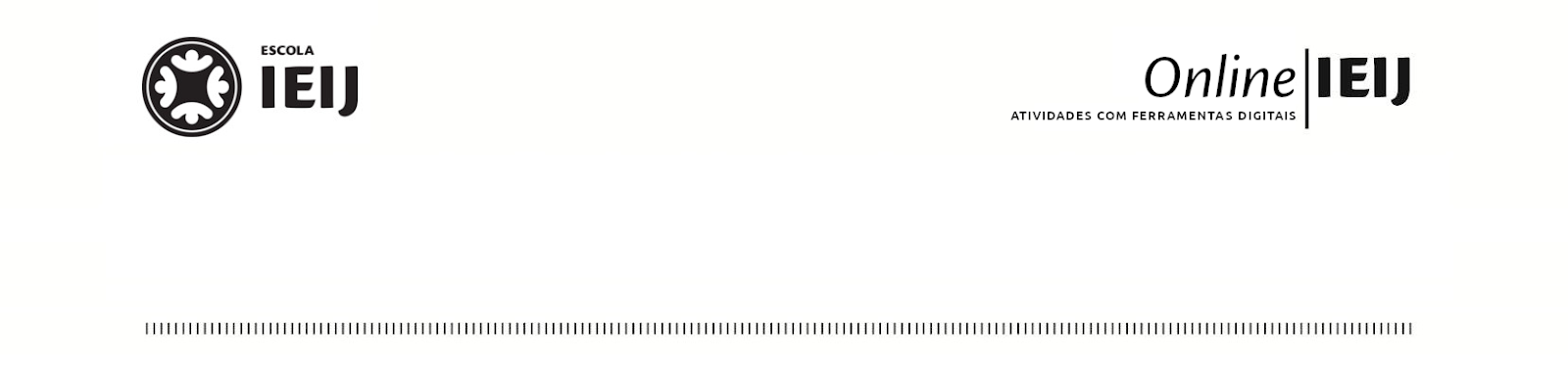 Primavera, 2020. Londrina, 14 de outubro.Nome: _____________________________________  Turma: ______Área do conhecimento: Língua Portuguesa | Professor: Fernando LisbôaPlanejamento do textoA partir das leituras da semana passada, vocês já devem saber como se organiza um texto argumentativo, por isso, organizaremos juntos o texto final do PIA de cada um. Iniciaremos essa escrita com um planejamento, para que fique mais fácil de transpor todas as suas ideias depois. Sendo assim, preencha as informações do quadro abaixo, seguindo as orientações:Tema do trabalho:Nesta parte, escreva um período para apresentar o tema que você estudou ao longo das pesquisas do PIA, ela deve ser ampla e clara.Tese elaborada:Elabore uma tese a ser defendida durante o seu texto, demonstrando uma opinião clara em relação ao tema.Argumentos para defender sua tese:Escreva, de maneira resumida, as principais ideias apresentadas na sua pesquisa. Uma dica interessante para essa parte é tentar responder “por que” sua tese é verdadeira.Conclusões a que chegou:Aqui você deve apresentar as suas conclusões. Caso o seu tema apresente um problema, é importante tentar solucioná-lo também.QUADRO DE INFORMAÇÕESPIA - Argumentação II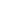 Tema do trabalhoTese elaboradaArgumentos para defender sua teseConclusões a que chegou